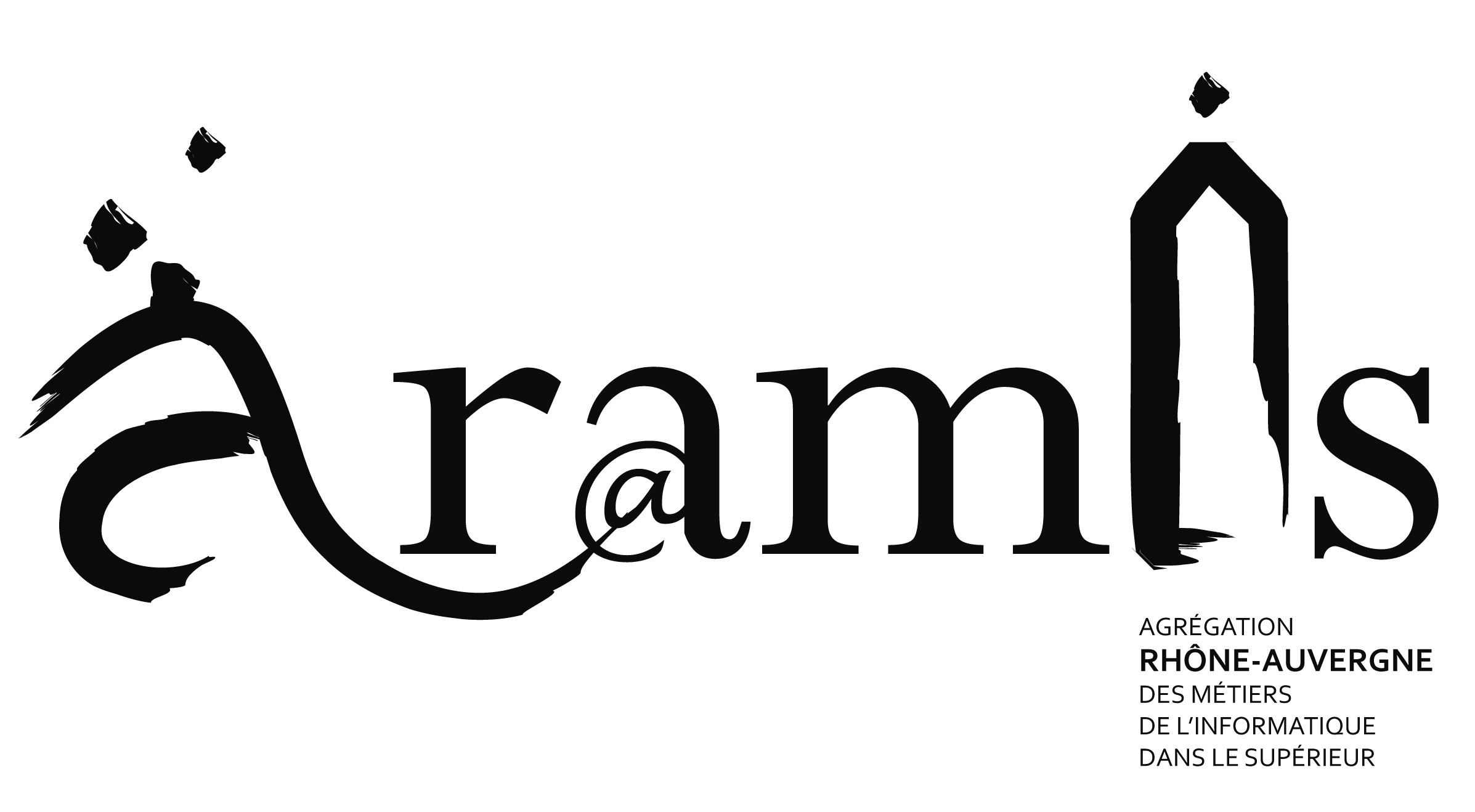 Questionnaire de retourÉvénement: « Présentation R »Lieu : Nautibus / La DouaDate : 19 décembre 2017Nom - prénom (facultatif) :Laboratoire  / Établissement :Fonction (Développeur, ASR, Calcul, Statistiques, ...) :Par quel canal avez-vous découvert cet atelier (mailing-list + laquelle, site web ARAMIS, bouche à oreille, autre) :	Pertinence du sujet proposé (entourer la valeur de votre choix) :1 : pas satisfait / 2 : peu satisfait / 3 : satisfait / 4 : très satisfaitAtteinte des objectifs (entourer la valeur de votre choix) :1 : pas satisfait / 2 : peu satisfait / 3 : satisfait / 4 : très satisfaitDurée de l’atelier (entourer la valeur de votre choix) :1. Trop courte / 2. Trop longue / 3. AdaptéeQualité des échanges entre participants et intervenant (entourer la valeur de votre choix) :1 : pas satisfait / 2 : peu satisfait / 3 : satisfait / 4 : très satisfaitQualité de l’accueil et de l’organisation (entourer la valeur de votre choix) :1 : pas satisfait / 2 : peu satisfait / 3 : satisfait / 4 : très satisfaitAllez-vous utiliser ce que vous avez appris aujourd'hui dans votre contexte professionnel (si oui quels éléments) :Un changement dans le contenu aurait-il permis l’utilisation des notions abordées dans votre activité, si oui lequel :Sur quels éléments portaient principalement votre attente :Quels seraient les thèmes à approfondir par la formation pour accompagner vos activités :La formation vous a-elle permis :d'établir des contacts / de clarifier votre projet / de découvrir des outils, des techniques / de faire évoluer votre projet / autre : Remarques, commentaires :Prochaines actions d'ARAMIS :Le comité de pilotage d'ARAMIS souhaite connaître vos attentes pour de futures actions.Pouvez-vous nous donner quelques sujets qui à votre sens mériteraient d'être abordés ou dans lesquels vous seriez susceptibles d'apporter votre expérience (+adresse de contact)